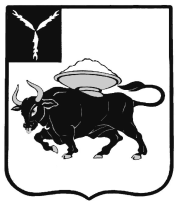 МУНИЦИПАЛЬНОЕ ОБРАЗОВАНИЕ ГОРОД ЭНГЕЛЬСЭНГЕЛЬССКОГО МУНИЦИПАЛЬНОГО РАЙОНАСАРАТОВСКОЙ ОБЛАСТИЭНГЕЛЬССКИЙ ГОРОДСКОЙ СОВЕТ ДЕПУТАТОВРЕШЕНИЕот 23 июня 2020 года						                          № 175/37-02Тридцать седьмое (совместное) заседаниеОб организации ритуальных услуг и содержании мест захоронения на территории муниципального образования город ЭнгельсЗаслушав информацию директора МУСП «Ритуал» Полях А.А., в соответствии с Планом работы Энгельсского городского Совета депутатов на 2020 год, утвержденного Решением Энгельсского городского Совета депутатов от 25 декабря 2019 года
 № 146/30-02,Энгельсский городской Совет депутатовРЕШИЛ:Принять к сведению информацию об организации ритуальных услуг и содержании мест захоронения на территории муниципального образования город Энгельс.2. Снять с контроля пункт 15 Плана работы Энгельсского городского Совета депутатов на 2020 год, утвержденного Решением Энгельсского городского Совета депутатов от 25 декабря 2019 года № 146/30-02, как выполненный.Глава муниципальногообразования город Энгельс                                                  	С.Е. Горевский